 Конспект занятия по ФЭМП в средней группе По теме «Подводный мир»Цель: Закрепление прямой и обратный счет в пределах 5Задачи:Образовательные:- Закрепить умения сравнивать предметы по высоте, ширине, их месторасположение.Развивающие:-Способствовать формированию мыслительных операций, развитию речи;-Развивать логическое мышление, воображение, смекалку, зрительную память.Воспитывающие:-Воспитывать интерес к занятию, и навык сотрудничества в игре и на занятии.- Воспитать внимательность, доброжелательность, взаимопомощь, самостоятельность.Предварительная работа : Беседа о жителях подводного мира,рассматривание иллюстраций.Оборудование: картинки рыбок, волшебная палочка, картинка скафандра, мяч для игры "Скажи наоборот".- Дети, вы любите путешествовать? А куда бы вы хотели отправиться?А хотите отправиться в увлекательное морское путешествие в подводное царство Нептуна?- Дети,но у нас есть проблема: под водой нет воздуха и мы не сможем дышать. Как же нам решить эту проблему?Дети имитируют одевание скафандра.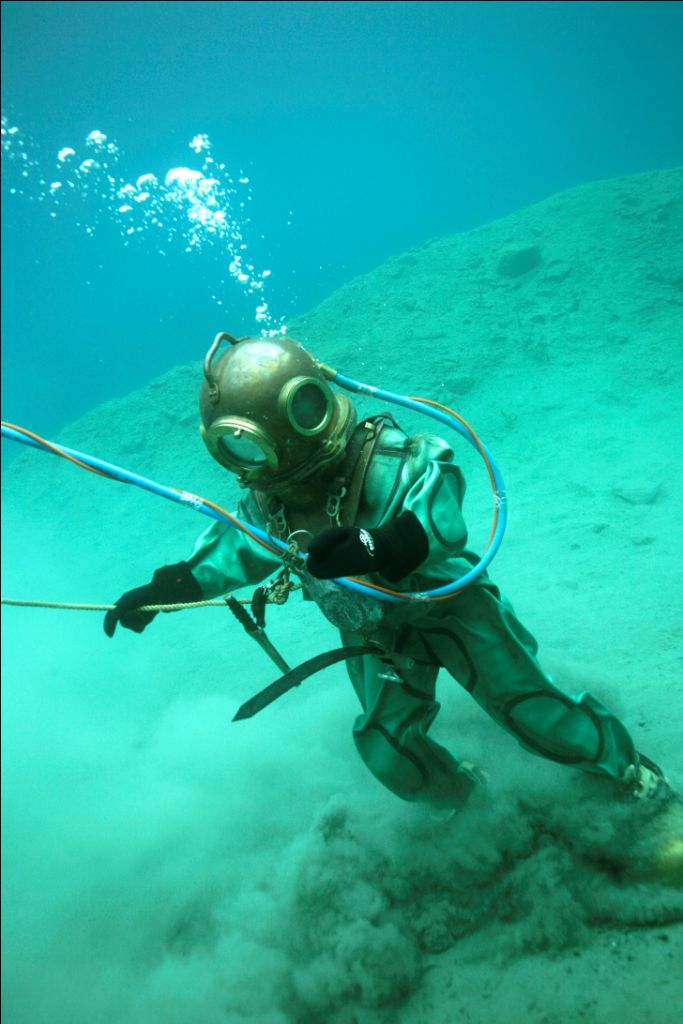 Ну а чтобы оказаться на морском дне, давайте произнесем волшебные слова:«Детский сад наш изменился,В море вдруг он превратился.Мы отправимся гулять -Будем с жителями играть.Дети закрывают глаза и представляют погружение на морское дно.Сколько водорослей разных,Звезд, медуз и рыб прекрасных,Ламинарии, ежи,И ракушки хороши».Ну вот, мы и на дне морском. Посмотрите Сколько плавает вокруг прекрасных рыб. Давайте пересчитаем. (10 рыбок вывешены на доске, дети считают хором ,после считают по одному)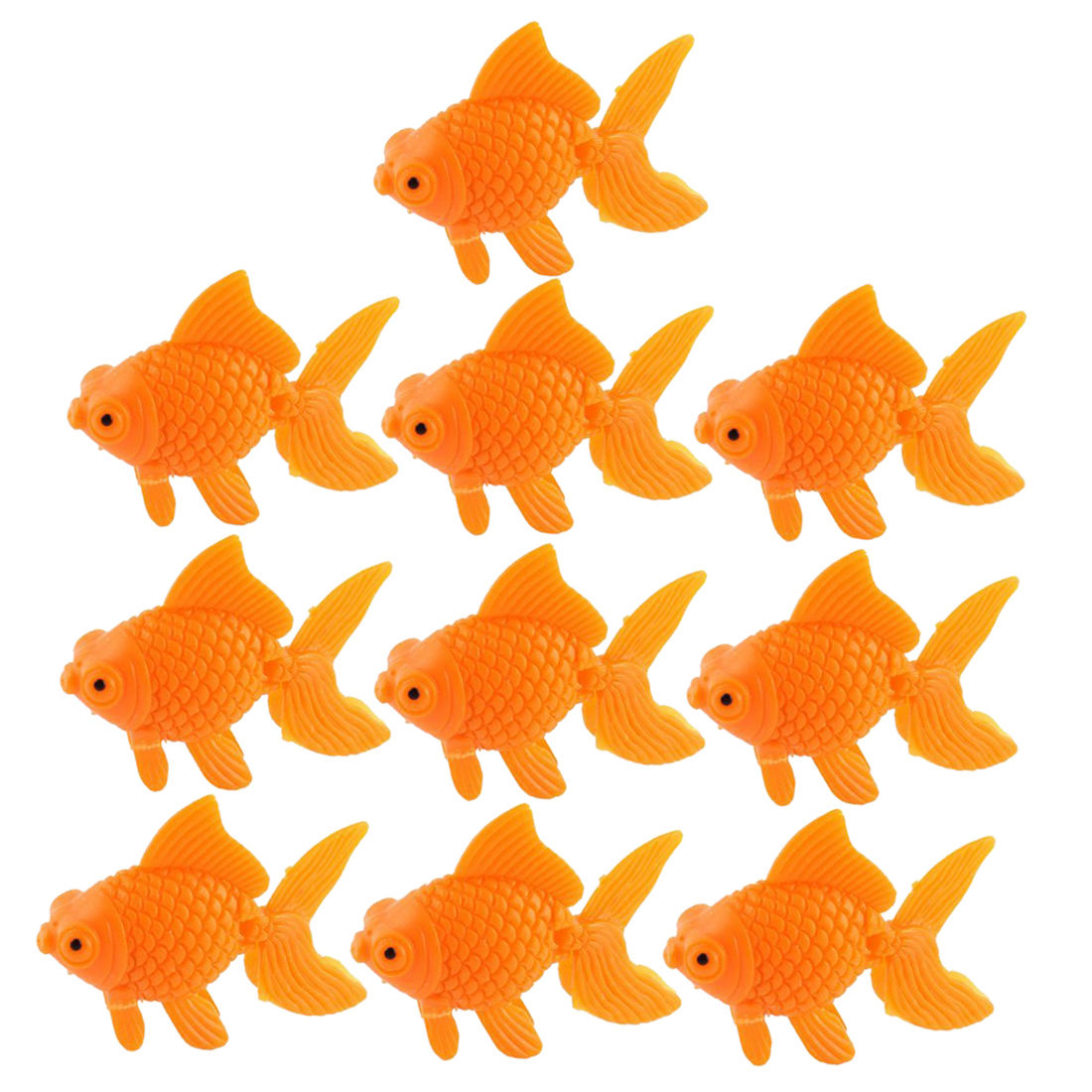 -На дне морском резвилось 5 рыбок, одна уплыла, сколько осталось?-Ох, проказницы какие, убежали две другие, сколько же осталось рыбок?-Ну а после них, возвратились 3 других? сколько их всего теперь?Весёлые задачки:1)Окунишки плыли домой,тащили в тележке груз такой:1 травинку, 1 былинку,2 тяжелые хвоинки.Посчитайте поскорей,Сколько вещей у окуней?2) Щука с рынка возвращаласьИ с плотвою повстречалась.- Что ты, Щука несешь?Задала плотва вопрос.- Я несу своим детишкам2 ореха и 3 шишки.- Ты, плотва, мне подскажи,Сколько будет 2 плюс 3?3) В подводном царстве я бывала,Рыбок я видала.2 зарылись на песке,2 качались на доске.А еще 2 спинки грели,Сосчитать вы всех успели?У меня есть волшебная палочка, давайте превратимся в рыбок и поплывем по подводному царству. (волшебные слова)1,2,3,Волшебная палочка,Ты нас в рыбокПреврати!-Вот мы и рыбки. ПоплылиПосмотрите ребята морская звездаона хочет с нами поиграть в игру «Скажи наоборот». Поиграем?Высокий - низкий, широкий- узкий, большой- маленький, сверху- снизу, длинный- короткий, слева- справа.Устали? давайте немного отдохнемФизкультминуткаМоре волнуется — раз! (Шагаем на месте.)Море волнуется — два! (Наклоны туловища влево-вправо.)Море волнуется — три! (Повороты туловища влево-вправо.)Морская фигура, на месте замри! (Присели.)-Ребята нам пора возвращаться в детский сад.1,2,3Волшебная палочка.Ты нас в ребяток преврати!-Вам понравилось наше путешествие в подводное царство?-А что вам особенно понравилось?-Что мы видели с вами в подводном царстве?-Что было самым трудным?